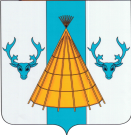 АДМИНИСТРАЦИЯ МУНИЦИПАЛЬНОГО ОБРАЗОВАНИЯ«ЮШАРСКИЙ СЕЛЬСОВЕТ» НЕНЕЦКОГО АВТОНОМНОГО ОКРУГАРАСПОРЯЖЕНИЕот  11.04.2017 года № 23 – одп.Каратайка НАО О запрете выхода ( выезда ) на лед  в период весеннего половодья на территории МО «Юшарский сельсовет» НАО	В соответствии с правилами охраны жизни на водных объектах в Ненецком автономном округе, утвержденными постановлением администрации Ненецкого автономного округа от 27.11.2007 г № 228-п и в целях обеспечения безопасности граждан, снижения несчастных случаев и гибели людей на водных объектах, в период половодья необходимо:	1.Руководителям учреждений и организаций провести профилактическую и разъяснительную работу среди населения и подростков о правилах поведения в период половодья и оказания первой помощи пострадавшим.            2.Администрации МО «Юшарский сельсовет» НАО выпустить и разместить на досках объявлений памятки о правилах безопасности в период половодья.            3.Запретить выезд автотранспорта и выход людей на лед в период половодья.            4. Опубликовать распоряжение в информационном бюллетене «Сельские вести».Глава МО «Юшарский сельсовет» НАО                                                     Д.В.Вылко